SKRIPSIAplikasi Kompresi Data Dengan Format Berkas ZIP Menggunakan Metode Deflate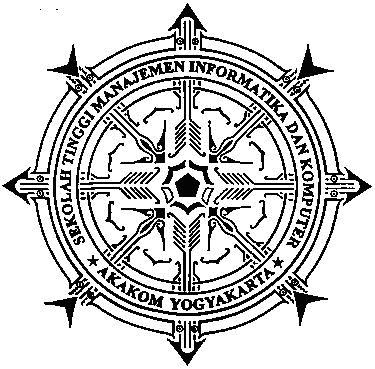 Disusun Oleh :Nama	 : Rosyada Putra AdiarnasaNo. Mhs	 : 075410208Jurusan	 : TEKNIK INFORMATIKAJenjang	 : STRATA SATUSEKOLAH TINGGI MANAJEMEN INFORMATIKA DAN KOMPUTERAKAKOMYOGYAKARTA2011